附件一、【線上影音課程】輕鬆學會！健康施肥的技術與科學－樹木營養生態理論課程資訊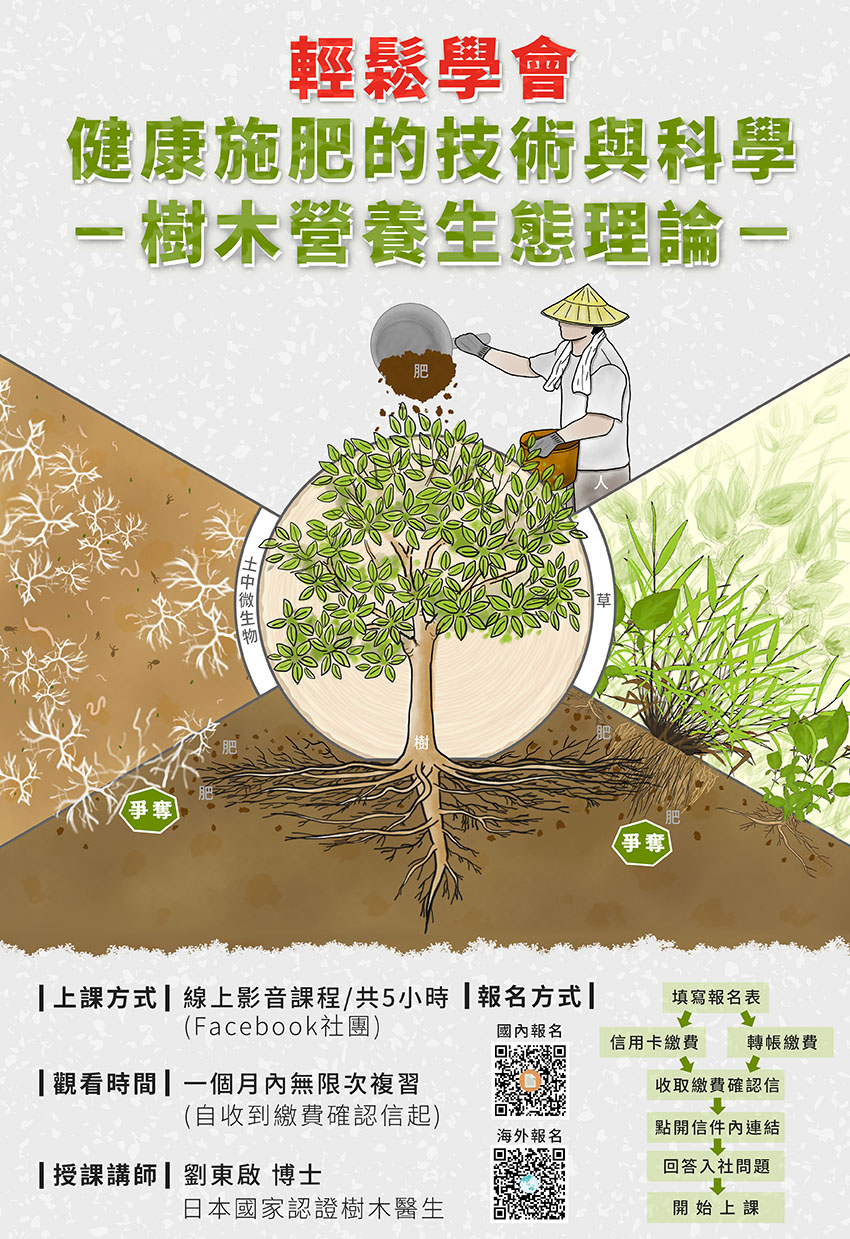 繳費方式：※於線上報名表刷卡或匯款至承辦單位：根本科學有限公司。　　　　　　※對帳無誤後本會將以Ｅ-mail通知，請留意電子郵件通知。※退費規則：線上課程無法進行退費，請見諒。※本課程影片僅提供付費學員觀看，請勿於公開場合、網路傳播或進行商業用途。輕鬆學會！健康施肥的技術與科學－樹木營養生態理論 課程主題輕鬆學會！健康施肥的技術與科學－樹木營養生態理論 課程主題輕鬆學會！健康施肥的技術與科學－樹木營養生態理論 課程主題上課時間：2021年10月2日（六）首播，共計5小時。存放1個月提供隨時觀看複習上課時間：2021年10月2日（六）首播，共計5小時。存放1個月提供隨時觀看複習上課時間：2021年10月2日（六）首播，共計5小時。存放1個月提供隨時觀看複習項次課程內容講師1植物營養生物化學博士現職：國立中興大學園藝系副教授，日本國家認證樹醫生。2植物營養生理學博士現職：國立中興大學園藝系副教授，日本國家認證樹醫生。3營養與微生物博士現職：國立中興大學園藝系副教授，日本國家認證樹醫生。4營養與土壤管理博士現職：國立中興大學園藝系副教授，日本國家認證樹醫生。5施肥的技術與草生栽培管理博士現職：國立中興大學園藝系副教授，日本國家認證樹醫生。※	報名相關資訊協會官方網站 http://wetrees.org報名系統：https://www.beclass.com/rid=2546480611a0729e7117報名費：原價新台幣3,000元整。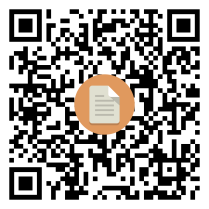 上課平台：Facebook社團。(於繳費後以E-mail通知加入社團之步驟)。※	報名相關資訊協會官方網站 http://wetrees.org報名系統：https://www.beclass.com/rid=2546480611a0729e7117報名費：原價新台幣3,000元整。上課平台：Facebook社團。(於繳費後以E-mail通知加入社團之步驟)。※	報名相關資訊協會官方網站 http://wetrees.org報名系統：https://www.beclass.com/rid=2546480611a0729e7117報名費：原價新台幣3,000元整。上課平台：Facebook社團。(於繳費後以E-mail通知加入社團之步驟)。ATM轉帳銀行：台新銀行文心分行      (銀行代號:812)帳號：2080-01-0001039-6無摺存款至台新銀行各分行，填寫 "無摺存款單"存入研習費。請銀行員將報名者的姓名加註於備註欄內，此方式不需任何手續費。社團法人台灣綠化技術協會 輕鬆學會！健康施肥的技術與科學－樹木營養生態理論 報名表社團法人台灣綠化技術協會 輕鬆學會！健康施肥的技術與科學－樹木營養生態理論 報名表社團法人台灣綠化技術協會 輕鬆學會！健康施肥的技術與科學－樹木營養生態理論 報名表社團法人台灣綠化技術協會 輕鬆學會！健康施肥的技術與科學－樹木營養生態理論 報名表個人基本資料個人基本資料個人基本資料個人基本資料姓名性別□ 男     □ 女身分證字號(登錄環境教育時數使用，不須則免填)Facebook帳號姓名E-mail聯絡電話服務機關全銜職稱聯絡地址□□□□□ □□□□□ □□□□□ 其他資料其他資料其他資料其他資料發票開立種類□　二聯式發票□　三聯式發票（請填抬頭與統編）　　抬頭：＿＿＿＿＿＿＿＿＿＿、統編：＿＿＿＿＿＿＿＿□　二聯式發票□　三聯式發票（請填抬頭與統編）　　抬頭：＿＿＿＿＿＿＿＿＿＿、統編：＿＿＿＿＿＿＿＿□　二聯式發票□　三聯式發票（請填抬頭與統編）　　抬頭：＿＿＿＿＿＿＿＿＿＿、統編：＿＿＿＿＿＿＿＿上課證明(僅提供電子檔)□　不需要　　　　　　□　需要電子上課證明（觀看課程後繳交作業，才能領取上課證明。）□　不需要　　　　　　□　需要電子上課證明（觀看課程後繳交作業，才能領取上課證明。）□　不需要　　　　　　□　需要電子上課證明（觀看課程後繳交作業，才能領取上課證明。）環境教育時數(此課程目前還在申請中)□　不需要　　　　　　□　需要(請填寫身分證字號)□　不需要　　　　　　□　需要(請填寫身分證字號)□　不需要　　　　　　□　需要(請填寫身分證字號)繳費方式帳戶資料匯款金額：＿＿＿＿＿＿＿＿＿＿＿＿＿□ATM匯款，請填帳號後五碼：＿＿＿＿＿＿＿□無摺存款，請填匯款日期：110年＿＿月＿＿日匯款金額：＿＿＿＿＿＿＿＿＿＿＿＿＿□ATM匯款，請填帳號後五碼：＿＿＿＿＿＿＿□無摺存款，請填匯款日期：110年＿＿月＿＿日匯款金額：＿＿＿＿＿＿＿＿＿＿＿＿＿□ATM匯款，請填帳號後五碼：＿＿＿＿＿＿＿□無摺存款，請填匯款日期：110年＿＿月＿＿日備註報名表請mail至itree001@gmail.com。連絡電話：0965-136925曾先生。報名表請mail至itree001@gmail.com。連絡電話：0965-136925曾先生。報名表請mail至itree001@gmail.com。連絡電話：0965-136925曾先生。